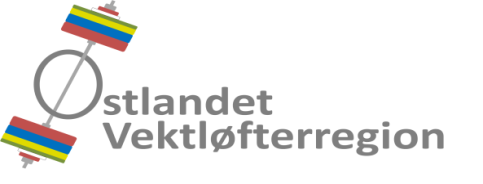 ReiseregningFor regionen:			 Østlandet Vektløfterregion c/o Hans Martin Arnesen, Åsdalsveien 19 B, 1166 OSLOMobiltelefon: 473 05 375     E-postadresse:  h.m.arnesen@gmail.comOrganisasjonsnummer: 911 784 300	Bankgironummer: 1503.35.84781Navn:Navn:Navn:Navn:Navn:Navn:Kontonummer:Kontonummer:Kontonummer:Kontonummer:Kontonummer:Adresse:Adresse:Adresse:Adresse:Adresse:Adresse:Postnr. - sted:Postnr. - sted:Postnr. - sted:Postnr. - sted:Postnr. - sted:Oppdragsgiver:Oppdragsgiver:Oppdragsgiver:Oppdragsgiver:Oppdragsgiver:Oppdragsgiver:Formål:Formål:Formål:Formål:Formål:Reisestrekning / stedFra    -    TilReisestrekning / stedFra    -    TilAvreiseDatoAvreiseDatoType reise (bil, buss, tog, fly, etc.)Type reise (bil, buss, tog, fly, etc.)Type reise (bil, buss, tog, fly, etc.)Egen bil3,50 pr km Bilag nr.BeløpKostgodtgjørelse / honorar (avtales på forhånd):Kostgodtgjørelse / honorar (avtales på forhånd):Kostgodtgjørelse / honorar (avtales på forhånd):Kostgodtgjørelse / honorar (avtales på forhånd):Andre utlegg (spesifiseres og legitimeres, eks. navn på hotell):Andre utlegg (spesifiseres og legitimeres, eks. navn på hotell):Andre utlegg (spesifiseres og legitimeres, eks. navn på hotell):Andre utlegg (spesifiseres og legitimeres, eks. navn på hotell):Satsen for KM-godtgjørelse er kr 3,50 per km for deltakere på regionsting og møter som regionen kaller inn til, forutsatt at avstanden er mer enn 40 km fra møtestedet, og at deltakere fra samme sted deler bil.Alt fylles ut før betaling finner sted, og alle bilag må være vedlagt.Udokumentert reiseregning behandles ikke. (Kun billigste reisemåte dekkes.)Satsen for KM-godtgjørelse er kr 3,50 per km for deltakere på regionsting og møter som regionen kaller inn til, forutsatt at avstanden er mer enn 40 km fra møtestedet, og at deltakere fra samme sted deler bil.Alt fylles ut før betaling finner sted, og alle bilag må være vedlagt.Udokumentert reiseregning behandles ikke. (Kun billigste reisemåte dekkes.)Satsen for KM-godtgjørelse er kr 3,50 per km for deltakere på regionsting og møter som regionen kaller inn til, forutsatt at avstanden er mer enn 40 km fra møtestedet, og at deltakere fra samme sted deler bil.Alt fylles ut før betaling finner sted, og alle bilag må være vedlagt.Udokumentert reiseregning behandles ikke. (Kun billigste reisemåte dekkes.)Satsen for KM-godtgjørelse er kr 3,50 per km for deltakere på regionsting og møter som regionen kaller inn til, forutsatt at avstanden er mer enn 40 km fra møtestedet, og at deltakere fra samme sted deler bil.Alt fylles ut før betaling finner sted, og alle bilag må være vedlagt.Udokumentert reiseregning behandles ikke. (Kun billigste reisemåte dekkes.)Satsen for KM-godtgjørelse er kr 3,50 per km for deltakere på regionsting og møter som regionen kaller inn til, forutsatt at avstanden er mer enn 40 km fra møtestedet, og at deltakere fra samme sted deler bil.Alt fylles ut før betaling finner sted, og alle bilag må være vedlagt.Udokumentert reiseregning behandles ikke. (Kun billigste reisemåte dekkes.)Satsen for KM-godtgjørelse er kr 3,50 per km for deltakere på regionsting og møter som regionen kaller inn til, forutsatt at avstanden er mer enn 40 km fra møtestedet, og at deltakere fra samme sted deler bil.Alt fylles ut før betaling finner sted, og alle bilag må være vedlagt.Udokumentert reiseregning behandles ikke. (Kun billigste reisemåte dekkes.)Sum utgifter:Sum utgifter:Sum utgifter:Satsen for KM-godtgjørelse er kr 3,50 per km for deltakere på regionsting og møter som regionen kaller inn til, forutsatt at avstanden er mer enn 40 km fra møtestedet, og at deltakere fra samme sted deler bil.Alt fylles ut før betaling finner sted, og alle bilag må være vedlagt.Udokumentert reiseregning behandles ikke. (Kun billigste reisemåte dekkes.)Satsen for KM-godtgjørelse er kr 3,50 per km for deltakere på regionsting og møter som regionen kaller inn til, forutsatt at avstanden er mer enn 40 km fra møtestedet, og at deltakere fra samme sted deler bil.Alt fylles ut før betaling finner sted, og alle bilag må være vedlagt.Udokumentert reiseregning behandles ikke. (Kun billigste reisemåte dekkes.)Satsen for KM-godtgjørelse er kr 3,50 per km for deltakere på regionsting og møter som regionen kaller inn til, forutsatt at avstanden er mer enn 40 km fra møtestedet, og at deltakere fra samme sted deler bil.Alt fylles ut før betaling finner sted, og alle bilag må være vedlagt.Udokumentert reiseregning behandles ikke. (Kun billigste reisemåte dekkes.)Satsen for KM-godtgjørelse er kr 3,50 per km for deltakere på regionsting og møter som regionen kaller inn til, forutsatt at avstanden er mer enn 40 km fra møtestedet, og at deltakere fra samme sted deler bil.Alt fylles ut før betaling finner sted, og alle bilag må være vedlagt.Udokumentert reiseregning behandles ikke. (Kun billigste reisemåte dekkes.)Satsen for KM-godtgjørelse er kr 3,50 per km for deltakere på regionsting og møter som regionen kaller inn til, forutsatt at avstanden er mer enn 40 km fra møtestedet, og at deltakere fra samme sted deler bil.Alt fylles ut før betaling finner sted, og alle bilag må være vedlagt.Udokumentert reiseregning behandles ikke. (Kun billigste reisemåte dekkes.)Satsen for KM-godtgjørelse er kr 3,50 per km for deltakere på regionsting og møter som regionen kaller inn til, forutsatt at avstanden er mer enn 40 km fra møtestedet, og at deltakere fra samme sted deler bil.Alt fylles ut før betaling finner sted, og alle bilag må være vedlagt.Udokumentert reiseregning behandles ikke. (Kun billigste reisemåte dekkes.)- Forskudd:- Forskudd:- Forskudd:Satsen for KM-godtgjørelse er kr 3,50 per km for deltakere på regionsting og møter som regionen kaller inn til, forutsatt at avstanden er mer enn 40 km fra møtestedet, og at deltakere fra samme sted deler bil.Alt fylles ut før betaling finner sted, og alle bilag må være vedlagt.Udokumentert reiseregning behandles ikke. (Kun billigste reisemåte dekkes.)Satsen for KM-godtgjørelse er kr 3,50 per km for deltakere på regionsting og møter som regionen kaller inn til, forutsatt at avstanden er mer enn 40 km fra møtestedet, og at deltakere fra samme sted deler bil.Alt fylles ut før betaling finner sted, og alle bilag må være vedlagt.Udokumentert reiseregning behandles ikke. (Kun billigste reisemåte dekkes.)Satsen for KM-godtgjørelse er kr 3,50 per km for deltakere på regionsting og møter som regionen kaller inn til, forutsatt at avstanden er mer enn 40 km fra møtestedet, og at deltakere fra samme sted deler bil.Alt fylles ut før betaling finner sted, og alle bilag må være vedlagt.Udokumentert reiseregning behandles ikke. (Kun billigste reisemåte dekkes.)Satsen for KM-godtgjørelse er kr 3,50 per km for deltakere på regionsting og møter som regionen kaller inn til, forutsatt at avstanden er mer enn 40 km fra møtestedet, og at deltakere fra samme sted deler bil.Alt fylles ut før betaling finner sted, og alle bilag må være vedlagt.Udokumentert reiseregning behandles ikke. (Kun billigste reisemåte dekkes.)Satsen for KM-godtgjørelse er kr 3,50 per km for deltakere på regionsting og møter som regionen kaller inn til, forutsatt at avstanden er mer enn 40 km fra møtestedet, og at deltakere fra samme sted deler bil.Alt fylles ut før betaling finner sted, og alle bilag må være vedlagt.Udokumentert reiseregning behandles ikke. (Kun billigste reisemåte dekkes.)Satsen for KM-godtgjørelse er kr 3,50 per km for deltakere på regionsting og møter som regionen kaller inn til, forutsatt at avstanden er mer enn 40 km fra møtestedet, og at deltakere fra samme sted deler bil.Alt fylles ut før betaling finner sted, og alle bilag må være vedlagt.Udokumentert reiseregning behandles ikke. (Kun billigste reisemåte dekkes.)Til utbetaling:Til utbetaling:Til utbetaling:Dato:Sted:Sted:Underskrift:Underskrift:Underskrift:Underskrift:Underskrift:Underskrift:Underskrift:Dato trukket fra konto:Sted:Underskrift: